108新生使用圖書館及資訊與網路有獎徵答1108新生使用圖書館及資訊與網路有獎徵答2108新生使用圖書館及資訊與網路有獎徵答3108新生使用圖書館及資訊與網路有獎徵答41.	【 3 】大學部借書可借幾天？     （1）40天 （2）30天 （3）21天（4）1天2.	【 1 】圖書逾期歸還有什麼處罰？     （1）一本一天罰5元、停權，擇一（2）勞動服務 （3）不用罰（4）罰站、面壁3.	【 2 】圖書預約預設密碼：     （1）學號 （2）身分證後四碼 （3）電話號碼（4）生日四碼4.   【 1 】學校首頁最底下之「常用連結」內，哪一個網站可以看到學校有關網路方面的資訊 (包含網路大聲說、宿網e點通、無線網路、偵測管制、小心駭客、法規及辦法、Q&A)？     （1）e通網  （2）不通網  （3）補破網（4）拍賣網5.	【 1 】法律保障創作和發明，下列哪一種行為違反著作權法?      （1）拷貝電腦遊戲程式送給同學 （2）模仿人家的簽名     （3）偷看別人的書信（4）唸出別人的著作6.    這是哪裡呢？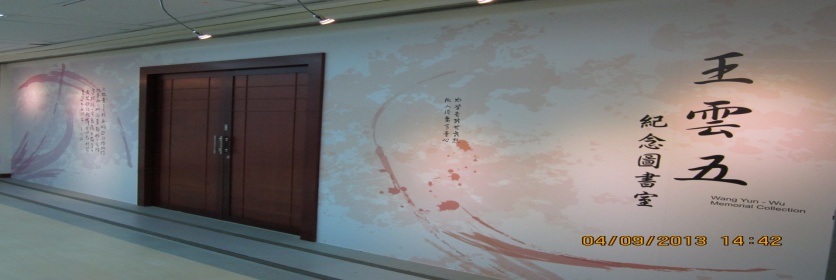 二樓 王雲五紀念圖書室1.	【 3 】圖書館開閉館時間是：     （1）星期一至五08:30-21:00 （2）星期六日09:00-18:00      （3）皆是2.	【 1 】大學部可上網續借圖書幾次？     （1）1次 （2）2次 （3）3次（4）無限3.	【 4 】圖書逾期歸還有什麼處罰？     （1）罰站面壁（2）警告（3）勞動服務（4）一本一天罰5元 、停權，擇一4.	【 1 】學校提供給同學的電子郵件信箱為何? (帳號即學號)     （1）[帳號]@mail.fgu.edu.tw （2）[帳號]@qq.pp.cc （3）[帳號]@abc.com.tw     （4）[帳號] @foguang.edu.tw5.   【 1 】到電腦公司打工，聽從老闆的指示販賣盜版軟體，老闆和打工的人有何責任?      （1）老闆、打工的人都觸犯著作權法 （2）只要賠償損失就沒罪     （3）老板觸犯著作權法，打工的人無罪（4）打工的人觸犯著作權，不關老闆的事6.    這是哪裡呢？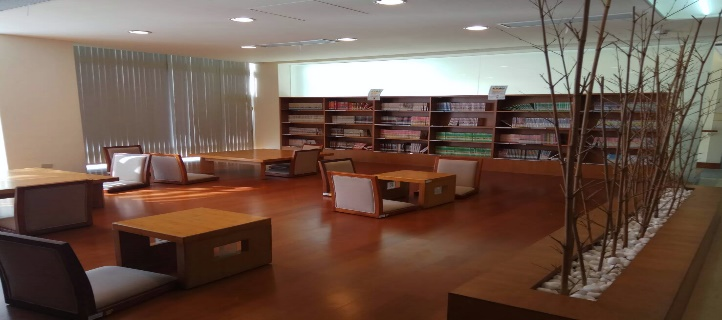 四樓  漫畫書區1.  【 3 】借書須帶什麼證件？    （1）身分證 （2）健保卡 （3）學生證（4）駕照2.  【 1 】哪些圖書狀態可預約？（1）已被外借 （2）仍在館內 （3）以上均可3.  【 1 】圖書館通知我書快到期會寄到哪個預設信箱？（1）@mail.fgu.edu.tw （2）@gmail.com （3）@yahoo.com（4）@hotmail.com4.  【 1 】本校哪一個系統在登入後可直接點選使用學校各應用系統， 不需再逐一系統登入？    （1）單一簽入系統 （2）作業系統 （3）電力系統5.  【 1 】抄襲同學的作文，以自己名義去投稿，是否觸法?    （1）會違反著作權法 （2）是不合理的行為，但不犯法（3）是不道德的行為，但不犯法（1）只是文字又沒差6.    這是哪裡呢？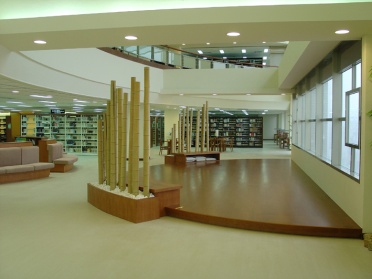 三樓  冥想區1.	【 2 】大學部可借幾本書？（1）21本 （2）30本 （3）40本（4）100本2.	【 2 】圖書到期前幾天始可續借？    （1）1天 （2）7天 （3）14天（4）3天3.	【 4 】圖書逾期歸還有什麼處罰？    （1）罰站 （2）警告 （3）不罰（4）一本一天罰5元，停權，以上擇一4.	【 1 】登入單一簽入系統時，帳號即學號，預設密碼為何？  （1）fgu@[生日月日4碼] （2）FoGuangUniversity （3）身份證號碼（3）ABC1235.   【 1 】菲菲在智慧大學授課，旁聽的學生小強將授課重點筆錄後， 下列何者行為會侵害著作權法?    （1）整理賣給補習班印製成講義  （2）自己回家複習  （3）借給同學看（4）將筆記裱框6.    這是哪裡呢？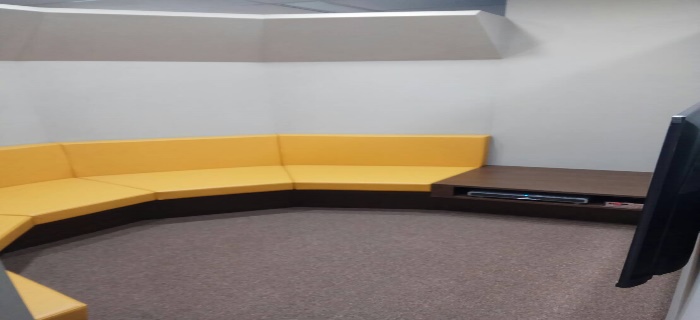 二樓  小團體視聽室